Albert Henry YoungAlbert Henry Young, born I Bushey in about 1890, was the son of Thomas and Louisa Young of 42 Falconer Road, Bushey. Albert was the second of nine children, one of whom died during childhood. His father was a railway clerk.Albert emigrated to Canada and enlisted as Private 436706 with the 49th Battalion of the Canadian Infantry, which recruited in and was mobilized at Edmonton, Alberta. The battalion was part of the Canadian Expeditionary Force and embarked for Great Britain on 3 June 1915. It disembarked in France on 9 October 1915 and fought in France and Flanders until the end of the war.  Albert died on 2 June 1917, aged 26, and is remembered with honour at the Menin Gate at Ypres in Belgium. He is commemorated on the Bushey Memorial on Clay Hill.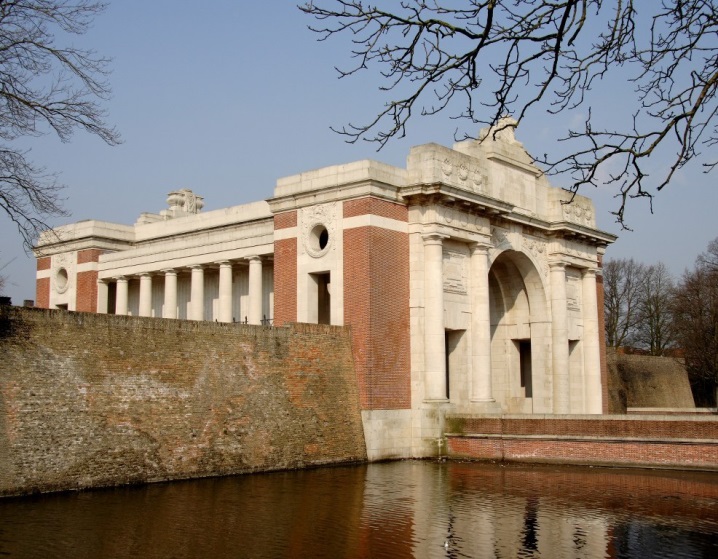 